УГОЛОВНАЯ ОТВЕТСТВЕННОСТЬ ЗА ВОВЛЕЧЕНИЕ НЕСОВЕРШЕННОЛЕТНЕГО В СОВЕРШЕНИЕ ДЕЙСТВИЙ, ПРЕДСТАВЛЯЮЩИХ ОПАСНОСТЬ ДЛЯ ЖИЗНИ НЕСОВРЕШЕННОЛЕТНЕГО.Дмитриенко Максим Евгеньевич, студентТихоокеанского государственного университета, Хабаровск, Россия2015102980@pnu.edu.ruНаучный руководитель: Заведующий кафедрой ГПД, кандидат юридических наук, доцент. Государственно-правовых дисциплин Чернова Ольга Анатольевн.  Тихоокеанский государственный университет, Хабаровск, РоссияАннотация: цель представленной работы – изучить влияние общества на вовлечение несовершеннолетних в совершение действий представляющих опасность их жизни и здоровья.Ключевые слова: преступление, бродяжничество, несовершеннолетние, закон, наказание.Dmitrienko Maksim Evgenevich, studentPacific State University, Khabarovsk, Russia2015102980@pnu.edu.ruScientific adviser: Head of the Department of GPA, Candidate of Law, Associate Professor Olga A. Chernova Pacific State University, Khabarovsk, RussiaResume: the purpose of the presented work is to study the influence of society on the involvement of minors in the commission of actions that pose a danger to their life and health.Keywords: crime, vagrancy, minors, law, punishment.В целях обеспечения безопасности жизни и здоровья несовершеннолетних, создания мер, способствующих предупреждению суицида среди детей и противодействию различным формам содействия суициду, а также вовлечению несовершеннолетних в совершение противоправных действий, заведомо представляющих опасность для их жизни, Уголовный кодекс Российской Федерации определяет ответственность.Под вовлечением к совершению преступления понимаются действия лица, достигшего совершеннолетия, направленные на возбуждение желания несовершеннолетнего совершить преступление, посредством обещаний, обмана, угроз или иным способом.Другим способом вовлечения несовершеннолетнего в совершение преступления может быть, например, предложение совершить преступление, возбуждение у несовершеннолетнего чувства зависти, мести и других низменных мотивов, дача советов о мести и способах совершения или сокрытия следов преступления, обещание помощи в реализации похищенного, убеждение, лесть, подкуп, заверение в безнаказанности. Кроме того, методом вовлечения может быть формирование у несовершеннолетнего чувства превосходства над другими или наоборот - подчеркивание его психической или физической неполноценности по отношению к лицу, в отношении которого планируется совершить преступное посягательство.Лицо, совершившее вышеуказанные действия, направленные на вовлечение несовершеннолетнего в совершение преступления, может быть привлечено к уголовной ответственности по ч. 1 ст. 150 УК РФ только при условии достижения им восемнадцатилетнего возраста, и совершившие указанное преступление умышленно. Для установления умышленного характера действий лица необходимо установить, что взрослый осознавал либо допускал, что своими действиями он вовлекает именно несовершеннолетнего в совершение преступления. Если будет установлено, что взрослому не было известно о несовершеннолетии вовлекаемого, либо инициатива совершения преступления исходила от несовершеннолетнего, то в таком случае взрослое лицо не может быть привлечено к уголовной ответственности по ст. 150 УК РФ.1. Вовлечение несовершеннолетнего в совершение преступления (ст. 150 УК РФ).Объектом преступления являются общественные отношения, связанные с обеспечением нормального физического развития, нравственного воспитания несовершеннолетнего.Объективная сторона состава преступления характеризуется активными действиями, направленными на возбуждение у несовершеннолетнего желания участвовать в совершении одного или нескольких преступлений. Эти действия виновного лица могут быть совершены с помощью обещаний, обмана, с помощью психического воздействия-угроз или любым другим способом, под которым следует понимать убеждение, заверения в безнаказанности, подкуп, возбуждение чувства мести, зависти и т. д.С субъективной стороны преступление, предусмотренное статьей 150 УК РФ, характеризуется прямым умыслом: исполнитель осознает, что вовлекает несовершеннолетнего любым иным способом в совершение уголовного преступления.Наказание за совершение данного преступления – лишение свободы на 5 лет.Часть 2 ст. 150 УК РФ предусматривает то же деяние, совершенное родителем, педагогом либо иным лицом, на которое законом возложены обязанности по воспитанию несовершеннолетнего, что делает преступление более опасным.Квалифицирующий признак в данном случае относится к субъекту преступления (он специальный): виновный по отношению к вовлекаемому в совершение преступления несовершеннолетнего является не посторонним, а лицом, на котором лежит юридическая, установленная законодательством о семье или другими нормативными актами обязанность по воспитанию подростка (родитель, педагог, усыновитель, опекун, воспитатель и т.д.).Санкция данной части предусматривает лишение свободы на срок до шести лет с лишением права занимать определенные должности или заниматься определенной деятельностью на срок до трех лет или без такового.Другим квалифицирующим признаком вовлечения несовершеннолетних в совершение преступления закон (ч. 3 ст. 150 УК РФ) считает деяния, предусмотренные ч. 1 и 2 ст. 150 УК РФ, совершенные с применением насилия или с угрозой его применения (физическое воздействие).Из этой формулировки следует, что субъектом данного вида преступления может быть как лицо, являющееся посторонним по отношению к подростку, причастному к совершению преступления, так и его родители или иное лицо, несущее юридическую ответственность за воспитание несовершеннолетнего (например, лицами, ответственными за воспитание, могут быть медицинские, социальные работники, психологи и другие специалисты). Квалифицирующий признак относится к объективной стороне и присутствует, когда вовлечение несовершеннолетнего в преступление сопряжено с реальным насилием или угрозой его применения (побои, причинение телесных повреждений и др.).Санкция данной части предусматривает лишение свободы на срок от двух до семи лет с ограничением свободы на срок до двух лет либо без такового.Особо квалифицированный состав рассматриваемого преступления предусмотрен ч. 4 ст. 150 УК РФ, которой установлена ответственность за вовлечение несовершеннолетнего в преступную группу либо в совершение тяжкого или особо тяжкого преступления. В данном случае подросток вовлекается в преступление, которое совершается группой без предварительного сговора (ч. 1 ст. 35 УК РФ, по предварительному сговору (ч. 2 ст. 35 УК РФ), организованную группу (ч. 3 ст. 35 УК РФ) или преступное сообщество (ч. 4 ст. 35 УК РФ) или же в совершение преступления, которое относится к разряду тяжких или особо тяжких (ч. 4 и ч. 5 ст. 15 УК РФ).Санкция данной части предусматривает лишение свободы на срок от пяти до восьми лет с ограничением свободы на срок до двух лет либо без такового.2. Вовлечение несовершеннолетнего в совершение антиобщественных действий (ст. 151 УК РФ)Согласно ч. 1 ст. 151 УК РФ преступлением признается вовлечение совершенное лицом, достигшим восемнадцатилетнего возраста, несовершеннолетнего в: а) систематическое употребление спиртных напитков; б) одурманивающих веществ; в) занятие бродяжничеством или попрошайничеством.Общественная опасность преступления заключается в том, что в результате приобщения к регулярному употреблению алкоголя организм несовершеннолетнего подвергается реальной опасности алкогольной деградации; употребление одурманивающих веществ создает реальную угрозу физическому и психическому здоровью подростка; занятие бродяжничеством и попрошайничеством наносит ущерб нравственному и физическому развитию несовершеннолетнего.Объективная сторона рассматриваемого преступления характеризуется совершением следующих действий:1. Вовлечением несовершеннолетнего в систематическое употребление спиртных напитков. Оно представляет собой действия взрослого, направленные на вовлечение несовершеннолетнего в систематическое употребление спиртных напитков независимо от того, совершил ли подросток под влиянием алкоголя преступление или другие антиобщественные действия, наступили или не наступили для него какие-либо последствия. Единичные случаи совместного распития спиртных напитков с несовершеннолетним, доведения его до состояния опьянения подлежат административной ответственности (статья 6.10 «Вовлечение несовершеннолетнего в употреблении алкогольной и спиртосодержащей продукции, новых потенциально опасных психоактивных веществ или одурманивающих веществ» КоАП РФ).2. Вовлечением несовершеннолетнего в немедицинское систематическое употребление одурманивающих веществ, под которыми имеются в виду лекарственные препараты (димедрол, эфедрин, триоксазин и др.) и химические вещества хозяйственно- бытового назначения, в частности фосфорорганические соединения, растворители, пестициды и токсические вещества, употребление которых вызывает своеобразное влияние на эмоционально-нервную и психическую сферу человека как наихудший заменитель (суррогат) наркотиков.3. К третьему действию анализируемого преступления закон относит вовлечение несовершеннолетнего в занятие бродяжничеством или попрошайничеством, которое представляет собой действия взрослого, направленные на приобщение к бродяжничеству, кочевому, бездомному образу жизни или к систематическому выпрашиванию у посторонних лиц денег, продуктов, одежды, спиртного, сигарет и т.д. Эти действия, как показывает практика, совершаются, как правило, в целях паразитического существования взрослого за счет средств, добываемых несовершеннолетним.Санкция данной части предусматривает наказание в виде обязательных работ на срок до четырехсот восьмидесяти часов, либо исправительных работ на срок от одного года до двух лет, либо ареста на срок от трех до шести месяцев, либо лишения свободы на срок до четырех лет.Согласно примечанию к ст. 151 УК РФ уголовной ответственности не подлежит родитель, который в занятие бродяжничеством вовлек своего родного ребенка в силу безвыходного положения, которое возникло вследствие тяжелых жизненных обстоятельств, вызванных утратой источника средств существования или отсутствием места жительства и когда бродяжничество для обоих стало единственным способом поддержания жизни. В действиях такого родителя состав преступления отсутствует.Федеральный закон от 24.06.1999 № 120-ФЗ «Об основах системы профилактики безнадзорности и правонарушений несовершеннолетних» одной из задач деятельности по профилактике безнадзорности и правонарушений несовершеннолетних определяет выявление и пресечение случаев вовлечения несовершеннолетних в совершение преступлений, других противоправных и (или) антиобщественных действий, а также случаев склонения их к суицидальным действиям.Органы и учреждения системы профилактики безнадзорности и правонарушений несовершеннолетних: комиссии по делам несовершеннолетних и защите их прав, органы управления социальной защитой населения, федеральные органы государственной власти и органы государственной власти субъектов Российской Федерации, осуществляющие государственное управление в сфере образования, органы местного самоуправления, осуществляющие управление в сфере образования, органы опеки и попечительства, органы по делам молодежи, органы управления здравоохранением, органы службы занятости.Ниже на рисунке 1 представлена статистика преступлений, связанных с привлечением несовершеннолетних по регионам.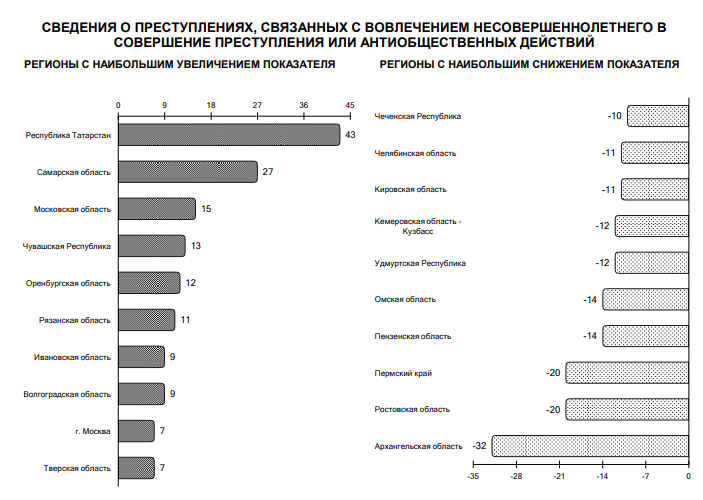 Рисунок 1 СтатистикаСПИСОК ЛИТЕРАТУРЫ1. https://genproc.gov.ru/upload/iblock/925/sbornik_9_2020.pdf СОСТОЯНИЕ ПРЕСТУПНОСТИ В РОССИИ за январь - сентябрь 2020 год2. http://prosecutor.ru/right/2019-06-14-otvetstvennost-za.htm Ответственность за вовлечение несовершеннолетних в совершение действий, представляющих опасность для их жизни3. УК РФ